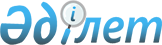 Жәнібек аудандық мәслихатының 2012 жылғы 24 желтоқсандағы № 9-1 "2013-2015 жылдарға арналған аудандық бюджет туралы" шешіміне өзгерістер енгізу туралы
					
			Күшін жойған
			
			
		
					Батыс Қазақстан облысы Жәнібек аудандық мәслихатының 2013 жылғы 20 желтоқсандағы № 20-2 шешімі. Батыс Қазақстан облысы Әділет департаментінде 2013 жылғы 28 желтоқсанда № 3390 болып тіркелді. Күші жойылды Батыс Қазақстан облысы Жәнібек ауданы мәслихатының 2014 жылғы 26 ақпандағы N 21-5 шешімімен      Ескерту. Күші жойылды Батыс Қазақстан облысы Жәнібек ауданы мәслихатының 26.02.2014 N 21-5 шешімімен.      Қазақстан Республикасының 2008 жылғы 4 желтоқсандағы Бюджет кодексіне, Қазақстан Республикасының 2001 жылғы 23 қаңтардағы "Қазақстан Республикасындағы жергілікті мемлекеттік басқару және өзін-өзі басқару туралы" Заңына сәйкес Жәнібек аудандық мәслихат ШЕШІМ ҚАБЫЛДАДЫ:



      1. Жәнібек аудандық мәслихатының 2012 жылғы 24 желтоқсандағы № 9-1 "2013-2015 жылдарға арналған аудандық бюджет туралы" шешіміне (Нормативтік құқықтық актілерді мемлекеттік тіркеу тізілімінде № 3143 тіркелген, 2013 жылғы 25 қаңтарда "Шұғыла" газетінде жарияланған) келесі өзгерістер енгізілсін:



      1 тармақта:

      1) тармақшадағы:

      "1 951 076 мың" деген сан "1 950 392 мың" деген санмен ауыстырылсын;

      "203 618 мың" деген сан "222 916 мың" деген санмен ауыстырылсын;

      "239 мың" деген сан "5 072 мың" деген санмен ауыстырылсын;

      "0 мың" деген сан "1 228 мың" деген санмен ауыстырылсын;

      "1 747 219 мың" деген сан "1 721 176 мың" деген санмен ауыстырылсын;

      2) тармақшадағы:

      "1 942 968 мың" деген сан "1 942 284 мың" деген санмен ауыстырылсын;



      5 тармақта:

      "4 000 мың" деген сан "3 998 тысяч" деген санмен ауыстырылсын.



      аталған шешімнің 1 қосымшасы осы шешімнің қосымшасына сай жаңа редакцияда жазылсын.



      2. Осы шешім 2013 жылғы 1 қаңтардан бастап қолданысқа енгізіледі.      Сессия төрағасы                  М. Х. Хаби

      Мәслихат  хатшысы                Т. З. Кадимов

Аудандық мәслихаттың

2013 жылғы 20 желтоқсандағы

№ 20-2 шешіміне қосымшаАудандық мәслихаттың

2012 жылғы 24 желтоқсандағы

№ 9-1 шешіміне 1 қосымша 2013 жылға арналған аудандық бюджетмың теңге
					© 2012. Қазақстан Республикасы Әділет министрлігінің «Қазақстан Республикасының Заңнама және құқықтық ақпарат институты» ШЖҚ РМК
				СанатыСанатыСанатыСанатыСанатыСомасыСыныбыСыныбыСыныбыСыныбыСомасыІшкі сыныбыІшкі сыныбыІшкі сыныбыСомасыЕрекшелігіЕрекшелігіСомасыАтауыСомасыІ. КІРІСТЕР1 950 3921Салықтық түсімдер222 91601Табыс салығы85 6552Жеке табыс салығы85 65503Әлеуметтiк салық78 4551Әлеуметтік салық78 45504Меншікке салынатын салық54 0691Мүлікке салынатын салық39 4753Жер салығы5824Көлік құралдарына салынатын салық12 9205Бірыңғай жер салығы1 09205Тауарларға, жұмыстарға және қызметтер көрсетуге салынатын iшкi салықтар3 4202Акциздер5233Табиғи және басқа ресурстарды пайдаланғаны үшiн түсетiн түсiмдер6204Кәсіпкерлік және кәсіби қызметті жүргізгені үшін алынатын алымдар2 27708Заңдық мәнді іс-әрекеттерді жасағаны және (немесе) оған уәкілеттігі бар мемлекеттік органдар немесе лауазымды адамдар құжаттар бергені үшін алынатын міндетті төлемдер1 3171Мемлекеттік баж1 3172Салықтық емес түсiмдер5 07201Мемлекет меншіктен түсетін түсімдер2305Мемлекет меншігіндегі мүлікті жалға беруден түсетін кірістер23004Мемлекеттік бюджеттен қаржыландырылатын, сондай-ақ Қазақстан Республикасы Ұлттық Банкінің бюджетінен (шығыстар сметасынан) ұсталатын және қаржыландырылатын мемлекеттік мекемелер салатын айыппұлдар, өсімпұлдар, санкциялар, өндіріп алулар6421Мұнай секторы ұйымдарынан түсетін түсімдерді қоспағанда, мемлекеттік бюджеттен қаржыландырылатын, сондай-ақ Қазақстан Республикасы Ұлттық Банкінің бюджетінен (шығыстар сметасынан) ұсталатын және қаржыландырылатын мемлекеттік мекемелер салатын айыппұлдар, өсімпұлдар, санкциялар, өндіріп алулар64206Басқа да салықиық емес түсімдер4 2001Басқа да салықиық емес түсімдер4 2003Негізгі капиталды сатудан түсетін түсімдер1 22801Мемлекеттiк мекемелерге бекiтiлген мемлекеттiк мүлiктi сату2511Мемлекеттiк мекемелерге бекiтiлген  мемлекеттiк мүлiктi сату25103Жерді және материалдық емес активтерді сату9771Жерді сату9774Трансферттердің түсімдері1 721 17602Мемлекеттік басқарудың жоғары тұрған органдарынан түсетін трансферттер1 721 1762Облыстық бюджеттен түсетін трансферттер1 721 176Функционалдық топФункционалдық топФункционалдық топФункционалдық топФункционалдық топСомасыКіші функцияКіші функцияКіші функцияКіші функцияСомасыБюджеттік бағдарламалардың әкімшісіБюджеттік бағдарламалардың әкімшісіБюджеттік бағдарламалардың әкімшісіСомасыБағдарламаБағдарламаСомасыАтауыСомасыІІ. ШЫҒЫНДАР1 942 28401Жалпы сипаттағы мемлекеттiк қызметтер 180 46301Мемлекеттiк басқарудың жалпы функцияларын орындайтын өкiлдi, атқарушы және басқа органдар166 759112Аудан (облыстық маңызы бар қала) мәслихатының аппараты12 003001Аудан (облыстық маңызы бар қала) мәслихатының қызметін қамтамасыз ету жөніндегі қызметтер11 753003Мемлекеттік органның күрделі шығыстары250122Аудан (облыстық маңызы бар қала) әкімінің аппараты46 513001Аудан (облыстық маңызы бар қала) әкімінің қызметін қамтамасыз ету жөніндегі қызметтер46 410003Мемлекеттік органның күрделі шығыстары103123Қаладағы аудан, аудандық маңызы бар қала, кент, ауыл, ауылдық округ әкiмiнiң аппараты108 243001Қаладағы аудан, аудандық маңызы бар қала, кент, ауыл, ауылдық округ әкiмiнiң қызметiн қамтамасыз ету жөнiндегi қызметтер104 971022Мемлекеттік органның күрделі шығыстары3 27209Жалпы сипаттағы өзге де мемлекеттік қызметтер13 704459Ауданның (облыстық маңызы бар қаланың) экономика және қаржы бөлімі13 704001Ауданның (облыстық маңызы бар қаланың) экономикалық саясаттың қалыптастыру мен дамыту, мемлекеттік жоспарлау, бюджеттік атқару және коммуналдық меншігін басқару саласындағы мемлекеттік саясатты іске асыру жөніндегі қызметтер13 469015Мемлекеттік органның күрделі шығыстары23502Қорғаныс4 94901Әскери мұқтаждар3 284122Аудан (облыстық маңызы бар қала) әкімінің аппараты3 284005Жалпыға бірдей әскери міндетті атқару шеңберіндегі іс-шаралар3 28402Төтенше жағдайлар жөнiндегi жұмыстарды ұйымдастыру1 665122Аудан (облыстық маңызы бар қала) әкімінің аппараты1 665007Аудандық (қалалық) ауқымдағы дала өрттерінің, сондай-ақ мемлекеттік өртке қарсы қызмет органдары құрылмаған елдi мекендерде өрттердің алдын алу және оларды сөндіру жөніндегі іс-шаралар1 66504Бiлiм беру1 253 35501Мектепке дейiнгi тәрбие және оқыту147 347464Ауданның (облыстық маңызы бар қаланың) білім бөлімі147 347009Мектепке дейінгі тәрбие ұйымдарының қызметін қамтамасыз ету129 397040Мектепке дейінгі білім беру ұйымдарында мемлекеттік білім беру тапсырысын іске асыруға17 95002Бастауыш, негізгі орта және жалпы орта білім беру891 651123Қаладағы аудан, аудандық маңызы бар қала, кент, ауыл, ауылдық округ әкiмiнiң аппараты293005Ауылдық жерлерде балаларды мектепке дейін тегін алып баруды және кері алып келуді ұйымдастыру293464Ауданның (облыстық маңызы бар қаланың) білім бөлімі891 358003Жалпы білім беру839 332006Балаларға қосымша білім беру52 02609Бiлiм беру саласындағы өзге де қызметтер214 357464Ауданның (облыстық маңызы бар қаланың) білім бөлімі46 851001Жергілікті деңгейде білім беру саласындағы мемлекеттік саясатты іске асыру жөніндегі қызметтер7 996005Ауданның (облыстық маңызы бар қаланың) мемлекеттік білім беру мекемелер үшін оқулықтар мен оқу-әдiстемелiк кешендерді сатып алу және жеткізу14 782007Аудандық (қалалық) ауқымдағы мектеп олимпиадаларын және мектептен тыс іс-шараларды өткiзу1 350015Жетім баланы (жетім балаларды) және ата-аналарының қамқорынсыз қалған баланы (балаларды) күтіп-ұстауға асыраушыларына ай сайынғы ақшалай қаражат төлемдері3 898020Үйде оқытылатын мүгедек балаларды жабдықпен, бағдарламалық қамтыммен қамтамасыз ету3 546067Ведомстволық бағыныстағы мемлекеттік мекемелерінің және ұйымдарының күрделі шығыстары13 397068Халықтың компьютерлiк сауаттылығын арттыруды қамтамасыз ету1 882466Ауданның (облыстық маңызы бар қаланың) сәулет, қала құрылысы және құрылыс бөлімі167 506037Білім беру объектілерін салу және реконструкциялау167 50606Әлеуметтiк көмек және әлеуметтiк қамсыздандыру140 12602Әлеуметтiк көмек123 261451Ауданның (облыстық маңызы бар қаланың) жұмыспен қамту және әлеуметтік бағдарламалар бөлімі123 261002Еңбекпен қамту бағдарламасы22 970005Мемлекеттік атаулы әлеуметтік көмек11 300006Тұрғын үй көмегі3 333007Жергілікті өкілетті органдардың шешімі бойынша мұқтаж азаматтардың жекелеген топтарына әлеуметтік көмек24 177010Үйден тәрбиеленіп оқытылатын мүгедек балаларды материалдық қамтамасыз ету1 238014Мұқтаж азаматтарға үйде әлеуметтік көмек көрсету14 73201618 жасқа дейінгі балаларға мемлекеттік жәрдемақылар39 900017Мүгедектерді оңалту жеке бағдарламасына сәйкес, мұқтаж мүгедектерді міндетті гигиеналық құралдармен және ымдау тілі мамандарының қызмет көрсетуін, жеке көмекшілермен қамтамасыз ету 5 611023Жұмыспен қамту орталықтарының қызметін қамтамасыз ету009Әлеуметтiк көмек және әлеуметтiк қамтамасыз ету салаларындағы өзге де қызметтер 16 865451Ауданның (облыстық маңызы бар қаланың) жұмыспен қамту және әлеуметтік бағдарламалар бөлімі16 865001Жергілікті деңгейде халық үшін әлеуметтік бағдарламаларды жұмыспен қамтуды қамтамасыз етуді іске асыру саласындағы мемлекеттік саясатты іске асыру жөніндегі қызметтер 14 506011Жәрдемақыларды және басқа да әлеуметтік төлемдерді есептеу, төлеу мен жеткізу бойынша қызметтерге ақы төлеу1 909021Мемлекеттік органның күрделі шығыстары45007Тұрғын үй-коммуналдық шаруашылық85 36701Тұрғын үй шаруашылығы5 722466Ауданның (облыстық маңызы бар қаланың) сәулет, қала құрылысы және құрылыс бөлімі5 722003Мемлекеттік коммуналдық тұрғын үй қорының тұрғын үйін жобалау, салу және (немесе) сатып алу4 030004Инженерлік-коммуникациялық инфрақұрылымды жобалау, дамыту, жайластыру және (немесе) сатып алу1 69202Коммуналдық шаруашылық54 153123Қаладағы аудан, аудандық маңызы бар қала, кент, ауыл, ауылдық округ әкiмiнiң аппараты10 725014Елді-мекендерді сумен жабдықтауды ұйымдастыру10 725466Ауданның (облыстық маңызы бар қаланың) сәулет, қала құрылысы және құрылыс бөлімі43 428006Сумен жабдықтау және су бұру жүйесін дамыту43 42803Елдi-мекендердi көркейту25 492123Қаладағы аудан, аудандық маңызы бар қала, кент, ауыл, ауылдық округ әкiмiнiң аппараты20 414008Елді-мекендерде көшелерді жарықтандыру10 711009Елді-мекендердің санитариясын қамтамасыз ету3 999011Елді-мекендерді абаттандыру мен көгалдандыру5 704458Ауданның (облыстық маңызы бар қаланың) тұрғын үй-коммуналдық шаруашылығы, жолаушылар көлігі және автомобиль жолдары бөлімі5 078018Елді-мекендерді абаттандыру және көгалдандыру5 07808Мәдениет, спорт, туризм және ақпараттық кеңістiк154 75401Мәдениет саласындағы қызмет79 510457Ауданның (облыстық маңызы бар қаланың) мәдениет, тілдерді дамыту, дене шынықтыру және спорт бөлімі79 510003Мәдени-демалыс жұмысын қолдау79 51002Спорт5 660457Ауданның (облыстық маңызы бар қаланың) мәдениет, тілдерді дамыту, дене шынықтыру және спорт бөлімі5 660009Аудандық (облыстық маңызы бар қалалық) деңгейде спорттық жарыстар өткiзу2 440010Әртүрлi спорт түрлерi бойынша аудан (облыстық маңызы бар қала) құрама командаларының мүшелерiн дайындау және олардың облыстық спорт жарыстарына қатысуы3 22003Ақпараттық кеңiстiк51 197456Ауданның (облыстық маңызы бар қаланың) ішкі саясат бөлімі7 850002Газеттер мен журналдар арқылы мемлекеттік ақпараттық саясат жүргізу жөніндегі қызметтер7 850457Ауданның (облыстық маңызы бар қаланың) мәдениет, тілдерді дамыту, дене шынықтыру және спорт бөлімі43 347006Аудандық (қалалық) кiтапханалардың жұмыс iстеуi 43 34709Мәдениет, спорт, туризм және ақпараттық кеңістікті ұйымдастыру жөнiндегi өзге де қызметтер18 387456Ауданның (облыстық маңызы бар қаланың) ішкі саясат бөлімі9 737001Жергілікті деңгейде ақпарат, мемлекеттілікті нығайту және азаматтардың әлеуметтік сенімділігін қалыптастыру саласында мемлекеттік саясатты іске асыру жөніндегі қызметтер7 737003Жастар саясаты саласында іс-шараларды іске асыру2 000457Ауданның (облыстық маңызы бар қаланың) мәдениет, тілдерді дамыту, дене шынықтыру және спорт бөлімі8 650001Жергілікті деңгей мәдениет, тілдерді дамыту, дене шынықтыру және спорт саласындағы мемлекеттік саясатты іске асыру жөніндегі қызметтер8 65010Ауыл, су, орман, балық шаруашылығы, ерекше қорғалатын табиғи аумақтар, қоршаған ортаны және жануарлар дүниесін қорғау, жер қатынастары59 69901Ауыл шаруашылығы8 701459Ауданның (облыстық маңызы бар қаланың) экономика және қаржы бөлімі7 901099Мамандардың әлеуметтік көмек көрсетуі жөніндегі шараларды іске асыру7 901475Ауданның (облыстық маңызы бар қаланың) экономика және қаржы бөлімі800007Қаңғыбас иттер мен мысықтарды аулауды және жоюды ұйымдастыру80006Жер қатынастары6 805463Ауданның (облыстық маңызы бар қаланың) жер қатынастары бөлімі6 805001Аудан (облыстық маңызы бар қала) аумағында жер қатынастарын реттеу саласындағы мемлекеттік саясатты іске асыру жөніндегі қызметтер6 80509Ауыл, су, орман, балық шаруашылығы және қоршаған ортаны қорғау және жер қатынастары саласындағы басқа да қызметтер44 193475Ауданның (облыстық маңызы бар қаланың) кәсіпкерлік, ауыл шаруашылығы және ветеринария бөлімі44 193013Эпизоотияға қарсы іс-шаралар жүргізу44 19311Өнеркәсіп, сәулет, қала құрылысы және құрылыс қызметі12 54102Сәулет, қала құрылысы және құрылыс қызметі12 541466Ауданның (облыстық маңызы бар қаланың) сәулет, қала құрылысы және құрылыс бөлімі12 541001Құрылыс, облыс қалаларының, аудандарының және елді-мекендерінің сәулеттік бейнесін жақсарту саласындағы мемлекеттік саясатты іске асыру және ауданның (облыстық маңызы бар қаланың) аумағын оңтайлы және тиімді қала құрылыстық игеруді қамтамасыз ету жөніндегі қызметтер11 541013Аудан аумағында қала құрылысын дамытудың кешендi схемаларын, аудандық (облыстық) маңызы бар қалалардың, кенттердiң және өзге де ауылдық елдi мекендердiң бас жоспарларын әзiрлеу1 000015Мемлекеттік органның күрделі шығыстары 012Көлiк және коммуникация4 49101Автомобиль көлiгi4 491123Қаладағы аудан, аудандық маңызы бар қала, кент, ауыл, ауылдық округ әкiмiнiң аппараты1 130013Аудандық маңызы бар қалаларда, кенттерде, ауылдарда, ауылдық округтерде автомобиль жолдарының жұмыс iстеуiн қамтамасыз ету1 130458Ауданның (облыстық маңызы бар қаланың) тұрғын үй-коммуналдық шаруашылығы, жолаушылар көлігі және автомобиль жолдары бөлімі3 361023Автомобиль жолдарының жұмыс істеуін қамтамасыз ету2 361045Аудандық маңызы бар автомобиль жолдарын және елдi-мекендердiң көшелерiн күрделi және орташа жөндеу1 00013Басқалар36 50309Басқалар36 503123Қаладағы аудан, аудандық маңызы бар қала, кент, ауыл, ауылдық округ әкiмiнiң аппараты13 059040"Өңiрлердi дамыту" Бағдарламасы шеңберiнде өңiрлердi экономикалық дамытуға жәрдемдесу бойынша шараларды iске асыру13 059458Ауданның (облыстық маңызы бар қаланың) тұрғын үй-коммуналдық шаруашылығы, жолаушылар көлігі және автомобиль жолдары бөлімі7 550001Жергілікті деңгейде тұрғын үй-коммуналдық шаруашылығы, жолаушылар көлігі және автомобиль жолдары саласындағы мемлекеттік саясатты іске асыру жөніндегі қызметтер7 550459Ауданның (облыстық маңызы бар қаланың) экономика және қаржы бөлімі4 311008Жергілікті бюджеттік инвестициялық жобалардың және концессиялық жобалардың техникалық-экономикалық негіздемелерін әзірлеу және оған сараптама жүргізу313012Ауданның (облыстық маңызы бар қаланың) жергілікті атқарушы органының резерві 3 998475Ауданның (облыстық маңызы бар қаланың) кәсіпкерлік, ауыл шаруашылығы және ветеринария бөлімі 11 583001Жергілікті деңгейде кәсіпкерлікті, ауыл шаруашылығы мен ветеринарияны дамыту саласындағы мемлекеттік саясатты іске асыру жөніндегі қызметтер11 58314Борышқа қызмет көрсету901Борышқа қызмет көрсету9459Ауданның (облыстық маңызы бар қаланың) экономика және қаржы бөлімі9021Жергілікті атқарушы органдардың облыстық бюджеттен қарыздар бойынша сыйақылар мен өзге де төлемдерді төлеу бойынша борышына қызмет көрсету 915Трансферттер10 02701Трансферттер10 027459Ауданның (облыстық маңызы бар қаланың) экономика және қаржы бөлімі10 027006Нысаналы пайдаланылмаған (толық пайдаланылмаған) трансферттерді қайтару4 997024Мемлекеттік органдардың функцияларын мемлекеттік басқарудың төмен тұрған деңгейлерінен жоғарғы деңгейлерге беруге байланысты жоғары тұрған бюджеттерге берілетін ағымдағы нысаналы трансферттер5 030III. ТАЗА БЮДЖЕТТІК КРЕДИТТЕУ39 607Бюджеттік несиелер39 60710Ауыл, су, орман, балық шаруашылығы, ерекше қорғалатын табиғи аумақтар, қоршаған ортаны және жануарлар дүниесін қорғау, жер қатынастары39 60701Ауыл шаруашылығы39 607459Ауданның (облыстық маңызы бар қаланың) экономика және қаржы бөлімі39 607018Мамандарды әлеуметтік қолдау шараларын іске асыруға берілетін бюджеттік кредиттер39 607IV. ҚАРЖЫ АКТИВТЕРМЕН ЖАСАЛАТЫН ОПЕРАЦИЯЛАР БОЙЫНША САЛЬДО 2 150Қаржы активтерін сатып алу2 15013Басқалар2 15009Басқалар2 150459Ауданның (облыстық маңызы бар қаланың) экономика және қаржы бөлімі2 150014Заңды тұлғалардың жарғылық капиталын қалыптастыру немесе ұлғайту2 150V. БЮДЖЕТ ТАПШЫЛЫҒЫ (ПРОФИЦИТІ)-33 649VI. БЮДЖЕТ ТАПШЫЛЫҒЫН ҚАРЖЫЛАНДЫРУ (ПРОФИЦИТІН ПАЙДАЛАНУ)33 649СанатыСанатыСанатыСанатыСанатыСомасыСыныбыСыныбыСыныбыСыныбыСомасыІшкі сыныбыІшкі сыныбыІшкі сыныбыСомасыЕрекшелігіЕрекшелігіСомасыАтауыСомасы7Қарыздар түсімі38 94801Мемлекеттік ішкі қарыздар38 9482Қарыз алу келісім шарттары38 948Функционалдық топФункционалдық топФункционалдық топФункционалдық топФункционалдық топСомасыКіші функцияКіші функцияКіші функцияКіші функцияСомасыБюджеттік бағдарламалардың әкімшісіБюджеттік бағдарламалардың әкімшісіБюджеттік бағдарламалардың әкімшісіСомасыБағдарламаБағдарламаСомасыАтауыСомасы16Қарыздарды өтеу5 53401Қарыздарды өтеу5 534459Ауданның (облыстық маңызы бар қаланың) экономика және қаржы бөлімі5 534005Жергілікті атқарушы органның жоғары тұрған бюджеттен алдындағы борышын өтеу5 534СанатыСанатыСанатыСанатыСанатыСомасыСыныбыСыныбыСыныбыСыныбыСомасыІшкі сыныбыІшкі сыныбыІшкі сыныбыСомасыЕрекшелігіЕрекшелігіСомасыАтауыСомасыБюджет қаражаттарының пайдаланылатын қалдықтары23508Бюджет қаражаты қалдықтары2351Бюджет қаражатының бос қалдықтары2351Бюджет қаражатының бос қалдықтары235